Примеры ведения диалога с человеком, находящимся в кризисном состоянииСтруктура разговора и примеры фраз для первичного прояснения намерений и оказания эмоциональной поддержкиНачало разговора: «Мне показалось, что в последнее время ты выглядишь расстроенным, у тебя что-то случилось?»Прояснение намерений: «Бывало ли тебе так тяжело, что не хоте лось жить/хотелось, чтобы это все поскорее закончилось?»Активное слушание. Пересказать то, что собеседник рассказал вам, чтобы он убедился, что вы действительно поняли суть услышанного и ничего не пропустили мимо ушей: «Правильно ли я понял(а), что …?»Расширение перспективы: «Давай подумаем, какие могут быть выходы из этой ситуации? Как ты раньше справлялся с трудностями? Чтобы ты сказал, если бы на твоем месте был твой друг?»Нормализация, вселение надежды: «Иногда мы все чувствуем себя подавленными, неспособными что-либо изменить, но потом это состояние проходит»..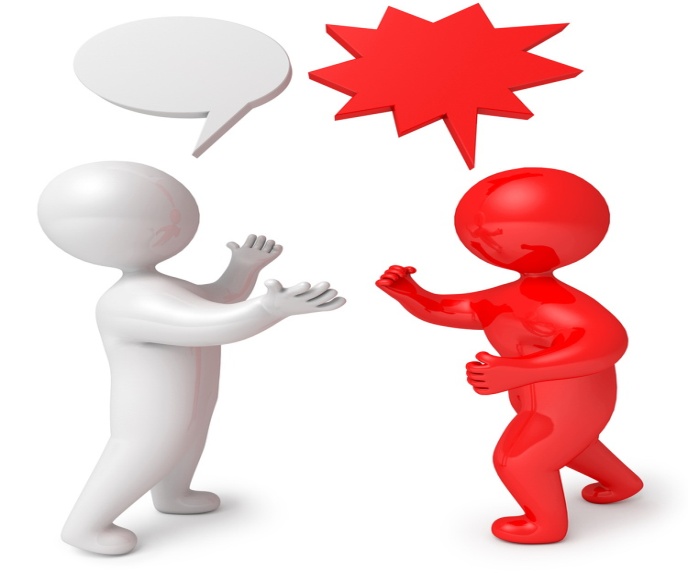 Муниципальное бюджетное  учреждение «Центр психолого-педагогической, медицинской  и социальной помощи «Успех»  города Новошахтинска346905, Ростовская область, г. Новошахтинск, ул. 4-я Пятилетка, дом 16;тел: (8 863 69) 3-22-55,;почта pms–novoshaht@mail.ruСайт:  pmsnov.ucoz.ruИнстаграм: @centr.uspeh 
Вконтакте: https://vk.com/club171044925 
Одноклассники: https://ok.ru/profile/571597208281МБУ Центр «Успех»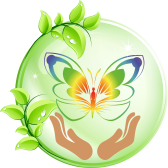 Кризисныеситуации,без кризисных состояний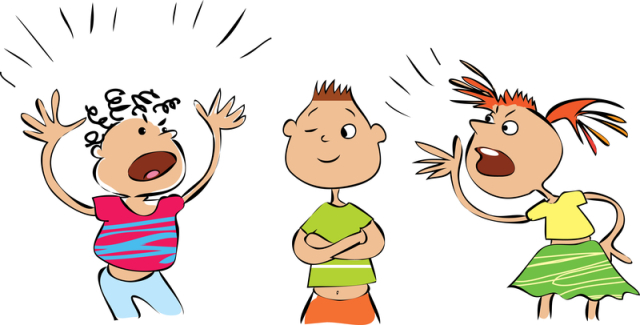 Если подросток говорит:Рекомендуемые варианты ответа:Не рекомендуемые варианты ответа:«Ненавижу учебу, школу, учителей и т.п.»– «Кто в твоей жизни сейчас наиболее важен и дорог?»– «Что ты хочешь делать, когда это чувствуешь?»– «Когда я был в твоем возрасте...» – «Да ты просто лентяй!»«Все кажется таким безнадежным...»«Иногда все мы чувствуем себяподавленными. Давай подумаем, какие у нас проблемы, и какую из них надо решить в первую очередь»«Подумай лучше о тех, кому еще хуже, чем тебе»«Всем было бы лучше без меня!»– «Кому именно?»– «На кого ты обижен?»– «Ты очень много значишь для нас, и меня беспокоит твое настроение. Скажи мне, что происходит».«Не говори глупостей. Давай поговорим о чем-нибудь другом»«Вы не понимаете меня!»«Что я сейчас должен понять. Я действительно хочу это знать»– «Кто же может понять молодежь внаши дни?»– «Я очень хорошо тебя понимаю»«Я совершил ужасный поступок...»«Давай сядем и поговорим об этом»«Что посеешь, то и пожнешь!»«А если у меня не получится?...»«Если не получится, я буду знать, что ты сделал все возможное»«Если не получится – значит, ты недостаточно постарался!»